Provincia San Francisco Solano                                                                                                   Año: 5º…ACTIVIDAD INTEGRADORA DE CIENCIAS NATURALESObserva atentamente la imagen.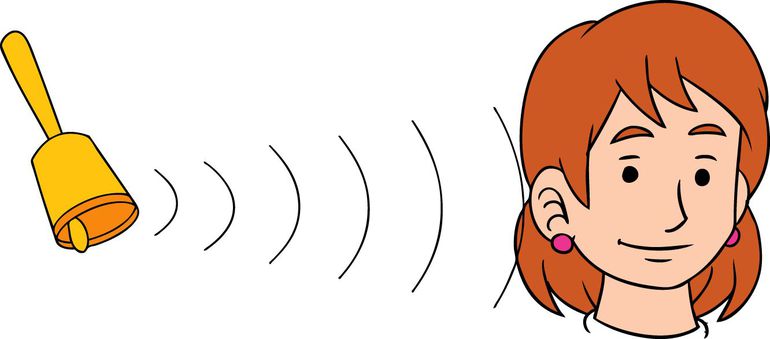 -¿Qué representan las líneas curvas en el esquema? Justifica tu respuesta    ¿En qué medio se propaga el sonido?¿Es posible que haya reflexión de sonido, es decir eco? Justifica tu respuesta.Para completar por el docentePara completar por el docentePara completar por el docenteTengo que saber…TotalmentelogradoParcialmentelogradoFaltalograrInterpretar imágenes para elaborar conclusiones.Argumentar en función de los conceptos trabajados.Diferenciar conceptos básicos ligados a las propiedades del sonido.Desempeño global